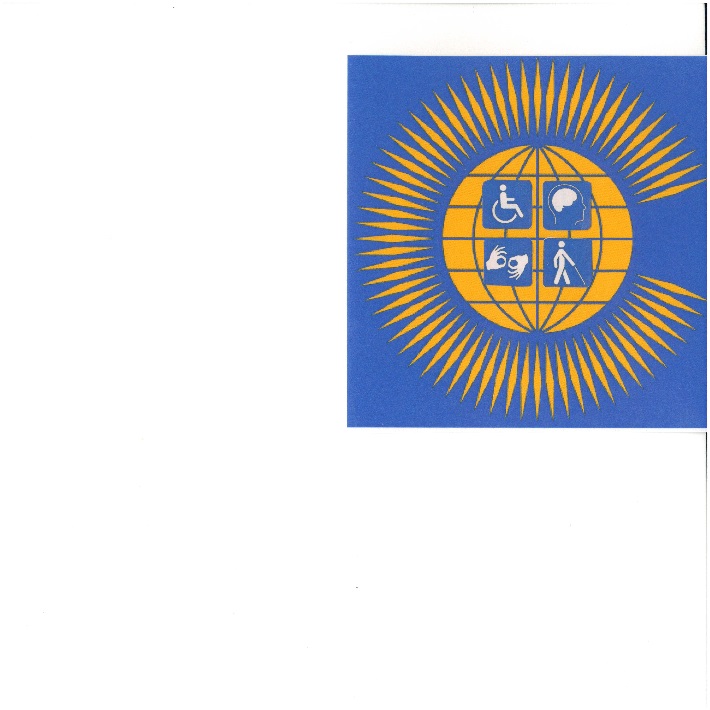 Commonwealth Disabled People’s Forum  c/o World of Inclusion                                                                                          78, Mildmay Grove South,LONDON N1 4PJ    0044 7715420727 rlrieser@gmail.com CDPF Brief Information on Implementation of UNCRPD Questionnaire.Will all DPOs supporting the Relaunch of the Commonwealth Disabled People’s Forum and/or their delegates please ensure this form is completed and emailed back by 3rd June 2019. Delegates in their introduction of 3 minutes will be asked to summarise on 13th June General Assembly. Return to rlrieser@gmail.com   by 3rd June 20191.Name of your DPODamai Disabled Person Association Malaysia, an active  national based DPO in Harapan OKU coalition and BEAT coalition 2. Name of your country.Malaysia3. Has your country ratified the UNCRPD and when?Yes, Malaysia signed the Convention on 8 April 2008 and ratified it on 19 July 20104. What has your country done to Implement the UNCRPD?As a State Party, Malaysia is bound to undertake its commitments and obligations under the Convention and also obligated to introduce measures that promote the human rights of pwds without discrimination.In November 2012, Malaysia together with other member states of UN Escap has adopted the Ministerial Declaration on :- the Asian & Pacific Decade of Disabled Persons, 2013-2022; and- the Incheon Strategy to Make the Right Real for PWDs n Asia and Pacific.These serve as part of government's strategy to move forward towards building a stronger policy framework to mainstream pwds and to ensure their effective participation in the society.PWDs Act 2008 came into force on 7 July 2008. -The Act provides for the registration, rehabilitation, development and well being of PWDs, the establishment of the National Council for PWDs, and for matters connected therewith- The Act is aimed to ensure that  the rights, interests and wellbeing  of PWDs in the country are protectedDrafted after taking into consideration  provisions stated under the United Nations Conventions on the Rights of PWDsThe  National Council for PWDs was established on 14 August 2008 and  chaired by the Ministry of Women, Family and Community Development.Among the Council's functions (Section 9, the PWDs Act 2008) are :-- to monitor the implementation of the national policy and national plan of action relating to pwds; - to make recommendations to the Government on all aspects of PWDs (eg support, care, protection, rehabilition, development and well being of pwds).National Plan of Action 2016-2021. 5. How much is your DP0 involved in implementation with the Government of your country?Actively involved thru regular meetings/dialogues, consultative sessions, sharing of talks at seminars, awareness programmes, conduct DET, occassionaly joined in protests/rally to highlight certain issues. Sits in as a member of the National Council.6. Has your DPO been involved in producing a shadow report to go to UNCRPD Committee and How?No. 7. What progress has been made on implementing Inclusive Education?Malaysia Education Blueprint 2013-2025, divided into 3 phases. Phase 1(2012-2015) focussed on strengthening foundations with a target of 30% of special needs students  to enrol in inclusive education programmes. Phase 2(2016-2020) - scalling up initiatives, aimed at strengthening teachers training programmes and to further improve the provision of support and opportunities for students with special needs, working in partnerships with NGOs, international organisations as well as public & private sector. Phase 3 (2021-2025)- evaluating and consolidating initiatives, aimed at every child with special needs has access to a high quality education that is tailored to his or her particular needs, every teacher is equipped with basic knowledge of special education; with target of 75% of students with special needs enrolled in inclusive programmes. We now have a "zero reject" policy where no child shall be rejected and denied school because of his/her disability. 8. What progress has been made on social protection for PWD?The government is moving towards productive welfare approach. Under productive group, skills training and income generating opportunities are provided to promote self reliance. Non productive group is provided with welfare assistance or financial aids, shelter, health care and subsidized services under certain criterias and eligibilities.Welfare Assistance includes :-Aid for Asistive Devices ( actual cost)Disabled worker allowance of rm 400 per month for those who earn rm 1200 and below. Special aid to the disabled who are unable to work of RM2009. What progress has been made in implementing employment opportunities for PWD?To encourage and increase the participation of pwds in employment, policy on 1% job opportunity in the public sector is reserved for qualified pwds.Job Coach services provides assistance to both persons with disabilities and employers,  Help pwds get suitable jobs according to their eligibility, abilities, skills and knowledge.Job Matching and Placement System for Pwds (SPOku) allow job matching of the right candidates with the right job.Self employment offers pwds the flexibility n freedom to work at own pace.Government also give tax incentives to private sectors who want to employ pwds.10. What progress has been made on challenging negative attitudes and stigma to PWDs The perception is slowly changing. More and more pwds are coming out and move around within  the communities. 11. What progress has been made in achieving gender equality or PWD ?We have Senator who is a lady and a wwd  as a local Council member. Job employment offers the same opportunities to wwds. However,  wwds may not have the same opportunities in smaller cities/towns and rural areas as compared to pwds who are male. 12. What capacity building does your DPO need? Identify areasPolitical Rights ConsciousnessGender Sensitisation Rights Based Leadership SkillsWriting Project PapersSelf Awareness and Self EmpowermentComputer Enhancement skills13. If you are the National Umbrella DPO how do you operate democratically with other DPOs?Freedom to speak,  work in full consultations, decision on consensus, 14. If you are an impairment specific, particular focus or regional DPO how do you work with Umbrella DPO?Adhere to  the Constitution of the Umbrella Body and always refer to the spirit and principles of the UNCRPD15. If there is no national; umbrella DPO. How could one be built?Register one. Set up the Constitution. 16. How does your DPO get funded?Mainly from public support17. What training capacity does your DPO have?Disability Equality Training (DET)Advocacy18. What regular training do you provide for PWD?Disability Equality Training19. How does your DPO involve young DWP?Encouraging them to be involved and to participate in the activities held. 20. Does your DPO have any experience working in a humanitarian disaster?No Experience